КАРТОЧКА № 42УЧЕТА БЕЗНАДЗОРНОГО ИЛИ БРОДЯЧЕГО ДОМАШНЕГО ЖИВОТНОГОМестонахождение Сургутский р-он, п. Белый Яр, ул. Таёжная, 26а       «23» апреля  2017 г.1. В соответствии с заявкой № 252 от «21» апреля 2017 г.Организация 		ИП Давлетов К.А.								в лице бригадира 	Рагимова З.Р.				 (бригада № 1)на машине: марка    ГАЗ 2705 					 гос. номер  А775 ВР  777 	произвели отлов и транспортировку безнадзорного или бродячего домашнего  животного:Категория животного: собака, щенок, кошка, котенок (нужное подчеркнуть).Пол: кобель, сука, кот, кошка (нужное подчеркнуть).Дата поступления в пункт временного содержания безнадзорного или бродячего домашнего животного:   "23" апреля 2017 г.Порода 	беспородный										Окрас		чепрачный										Шерсть 	средняя										Уши		некупированные									Хвост		некупированный									Размер	крупный										Возраст (примерный)	4 года									Особые приметы 	-										Предметы (отличительные знаки), свидетельствующие о наличии владельца (собственника), при их наличии, (нужное подчеркнуть): ошейник, намордник, поводок, шлейка, учетный знак (татуировка, чип, жетон), стрижка, одежда, отсутствуют.Адрес и описание места отлова: 		11 Б мкр,  гараж.кооп. «Авто-Югра»		2. Произведен осмотр  ветеринарным врачом               Самарбаева Р.Н.______                  «24» апреля 2017 г.                        286 №1650684 (Ф.И.О.)ХМАО-Югра Филиал БУ «Ветеринарный центр» в городе Нефтеюганске____________	(организация)	Произведена передержка ИП Давлетов К.А.________________________________________(название организации)в течение ______ дней.3. Произведена эвтаназия (умерщвление) безнадзорного или бродячего животного «___» ___________ 20__ г.Причина эвтаназии (умерщвления)________________________________________________4. Осуществлена передача безнадзорного или бродячего домашнего животного на временное содержание__________________________________________________________(Ф.И.О. частного лица, наименование юридического лица) __________________________________________________	 «___» __________ 20__ г.5. «___» _________ 20__ г. Безнадзорное или бродячее домашнее животное передано в собственность физическим (юридическим) лицам:__________________________________________________________________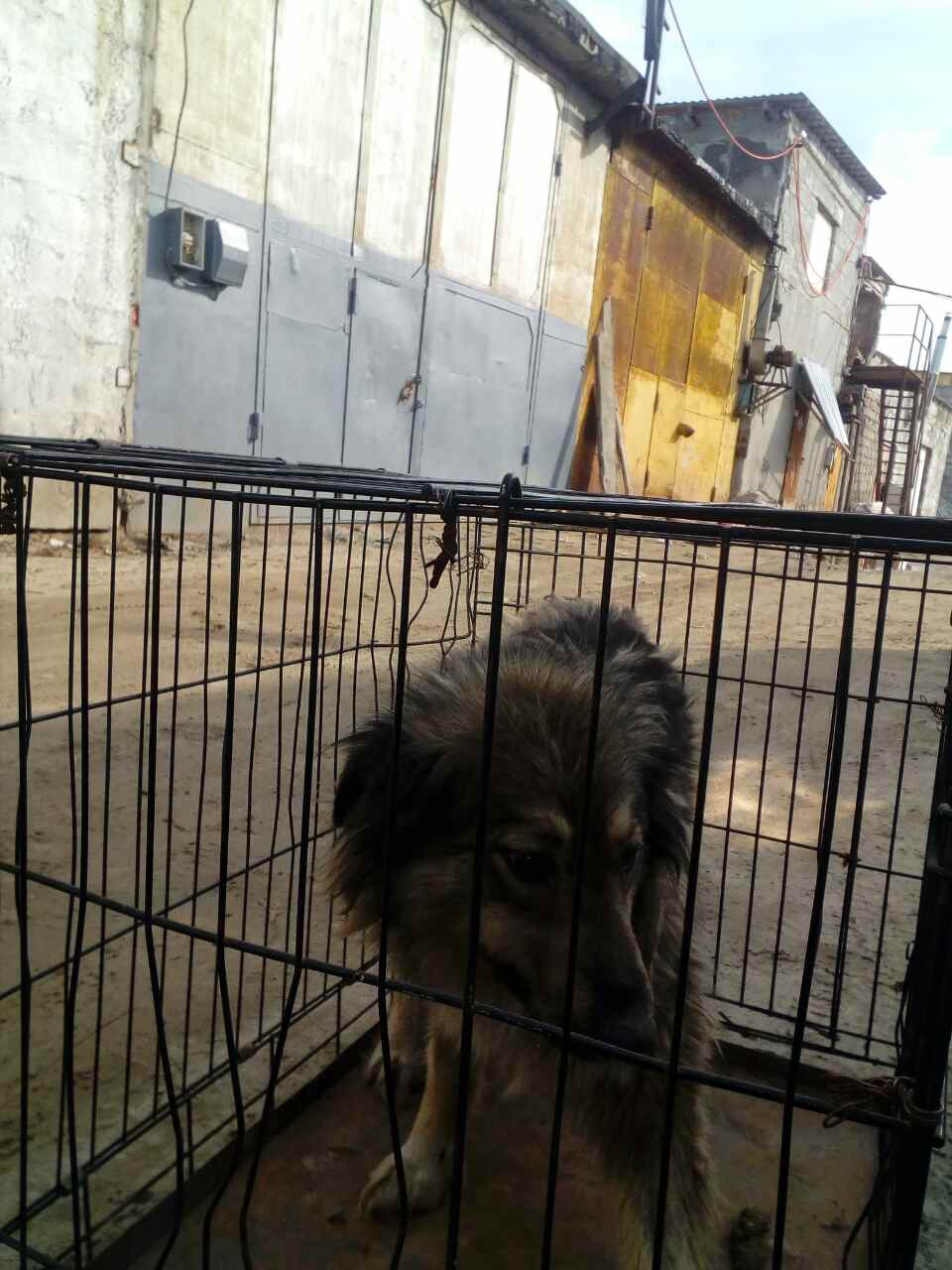 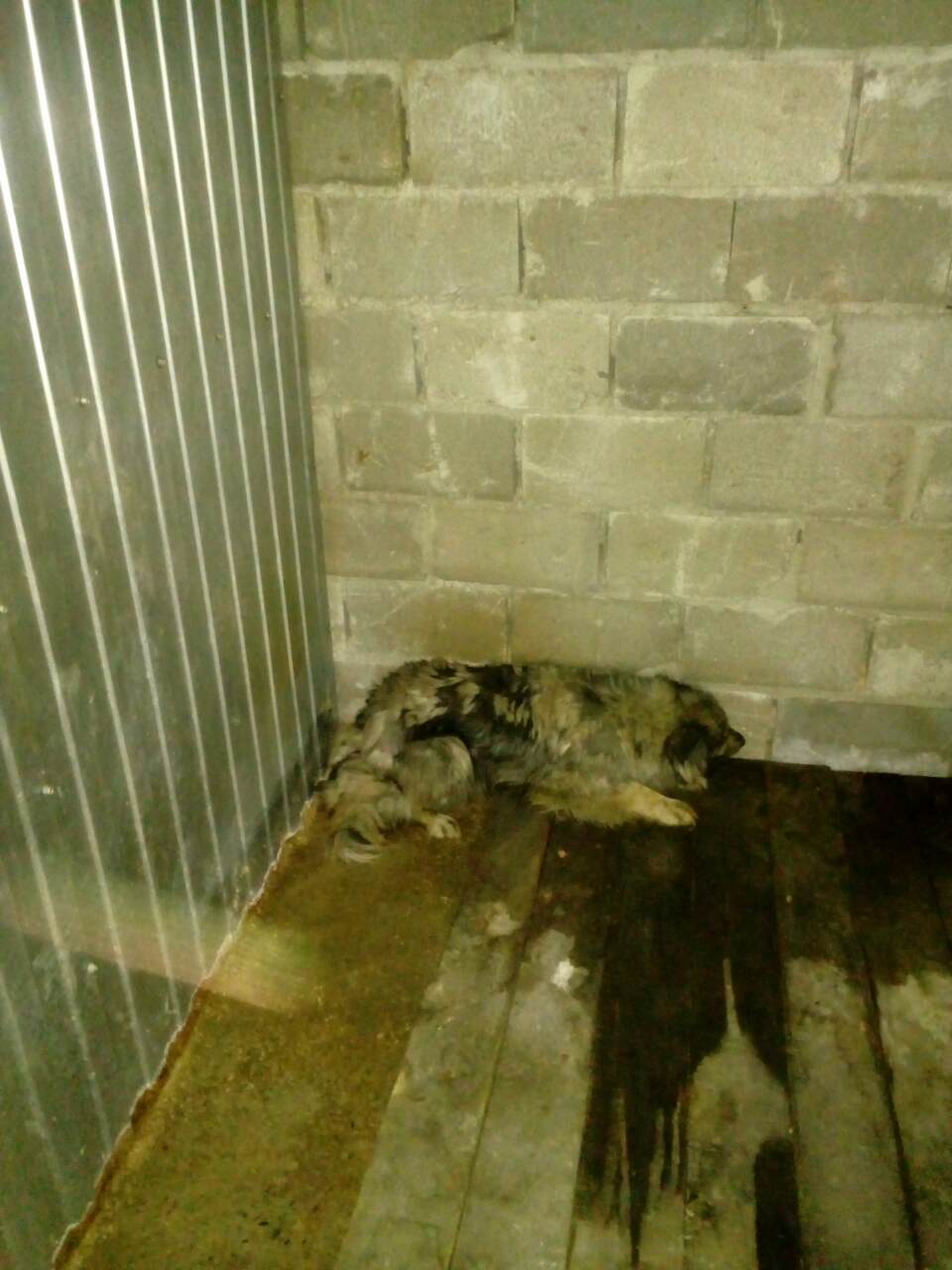 